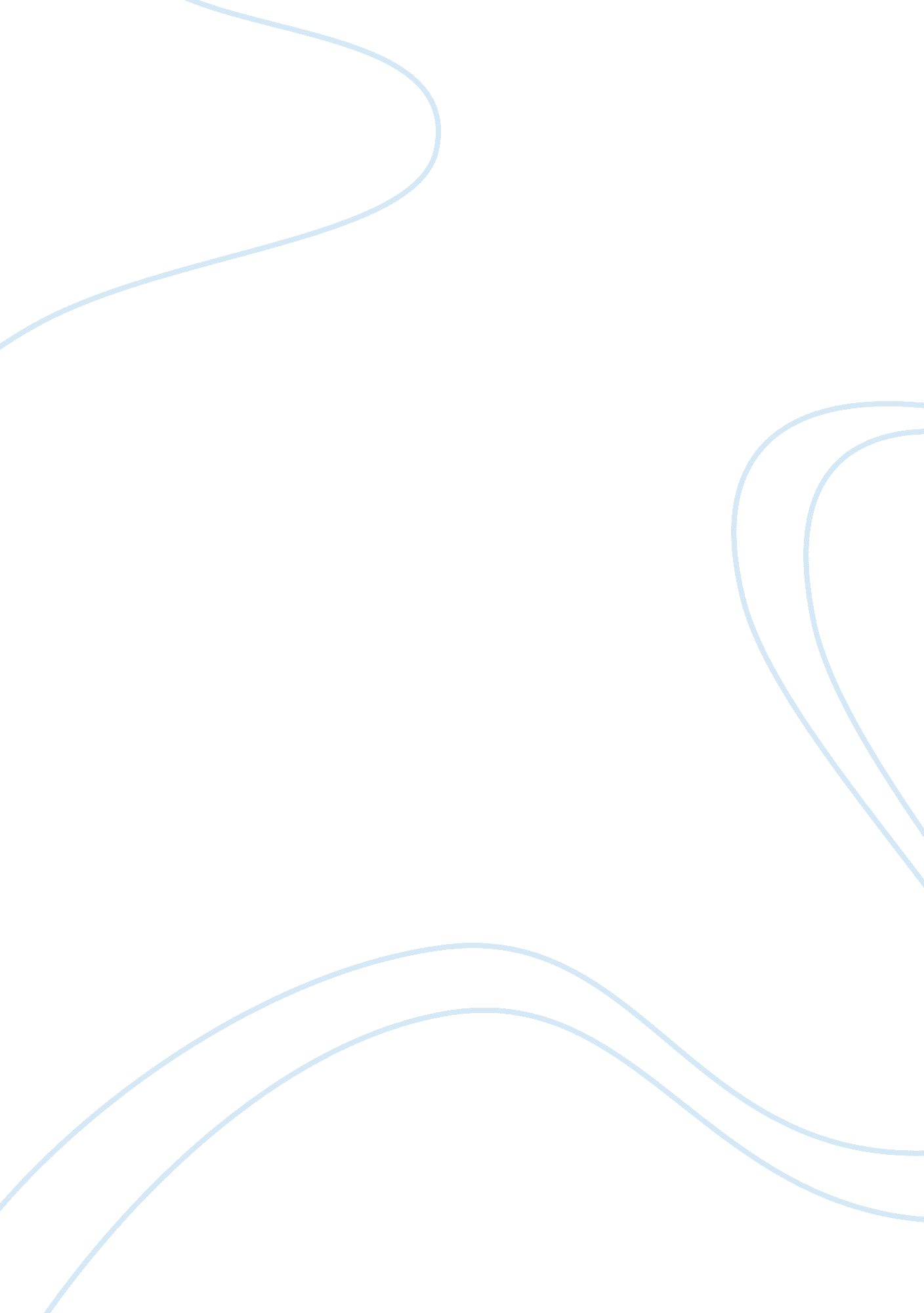 Course work on the future of organized crime technologyLaw, Criminal Justice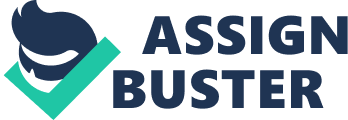 26th May 2010. 
Organized crime refers to the criminal activities of gangs who plan their activities before unlashing the crime. They do not just act but do so after planning strategically. 
The future of organized crime and drugs is rather bleak, and it will be difficult for criminal justice to be rendered especially in the Americas where organized crime has taken new technological heights, with criminal activities being organized online and not manually. Knowing the faces behind these criminal activities becomes difficult and they have attracted very many people because of their sophisticated use of the technology (Brouwer, 43). 
These criminal groups appear to be out to fight drugs especially in children. For example, the Philadelphian group MafiaCrip through its website: Mafia. crip offers advice to drug barons not to sell drugs to kids who don’t know of the effects. This kind of counsel from the outside appears very genuine from a well wisher yet the opposite is true. For this reason, fighting organized crime which has taken new technological heights becomes difficult because these groups hide behind the positives (Brouwer, 65). 
Furthermore, the criminals appear to belong to more than one website, where you find one being in a group that agitates for the good of children, their protection from drugs and at the same time belonging to another crew. 
The criminal groups have also given the public the free access to their websites and write anything about them. For this reason the criminal continue to enjoy a wide range of information from the public which makes it difficult for them to be tracked (Brouwer, 23). 
In addition, the link between terrorism and organized crime even provides the terrorist groups with links to places they target and how they can get spaces of good hide out. This is especially true of the link between Al Qaeda and Camorra mafia based in Napple which gives Al Qaeda the links to major European places where they plan for their attacks (Chepesiuk, 87). 
The theft of drugs from pharmaceutical companies has quadruple since 2006. This is based on the premise that drug prices have increased which makes the theft business lucrative. But tracking these thieves is becoming difficult due to the sophisticate network and liaison with some of the company high placed workers (Chepesiuk, 37). 
In summary, organized crime may even grow tight and difficult to fight in the future. This is because of the use of websites by the gangs in a very tricky way which hides their true picture, their confusing words for drug abuse on children and their continuously hidden identity. Works cited Brouwer, G. Crips, Bloods in the Web hood. Salon 21st. 1999. Retrieved from http://www. salon. com/21st/feature/1999/02/26feature. html 
Chepesiuk, R., Dangerous alliance: terrorism and organized crime. Global Politician. 2007. Retrieved from http://www. globalpolitician. com/23435-crime 